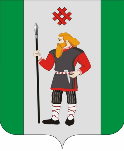 ДУМАКУДЫМКАРСКОГО МУНИЦИПАЛЬНОГО ОКРУГАПЕРМСКОГО КРАЯПЕРВЫЙ СОЗЫВР Е Ш Е Н И Е26.04.2023 												№ 82Об утверждении состава трехсторонней комиссии по регулированию социально-трудовых отношений в Кудымкарском муниципальном округе Пермского краяВ соответствии со статьей 35 Трудового кодекса Российской Федерации, пунктом 3 статьи 13 Закона Пермской области от 11.10.2004 № 1622-329 «О социальном партнерстве в Пермском крае» и в целях регулирования социально-трудовых отношений в Кудымкарском муниципальном округе Пермского края Дума Кудымкарского муниципального округа Пермского краяРЕШАЕТ:1. Утвердить прилагаемый состав трехсторонней комиссии по регулированию социально-трудовых отношений в Кудымкарском муниципальном округе Пермского края.2. Признать утратившим силу решение Думы Кудымкарского муниципального округа Пермского края от 26.03.2020 № 38 «Об утверждении состава трехсторонней комиссии по регулированию социально-трудовых отношений в Кудымкарском муниципальном округе Пермского края».3. Опубликовать настоящее решение на официальном сайте Кудымкарского муниципального округа Пермского края.4. Настоящее решение вступает в силу со дня его принятия.5. Контроль за исполнением настоящего решения возложить на постоянную комиссию по социальной политике.УТВЕРЖДЕНОрешением Думы Кудымкарского муниципального округа Пермского края от 26.04.2023 № 82СОСТАВтрехсторонней комиссии по регулированию социально-трудовых отношений в Кудымкарском муниципальном округе Пермского краяОт органов местного самоуправленияОт работодателей От профсоюзовПредседатель ДумыКудымкарского муниципального округа Пермского краяМ.А. ПетровГлава муниципального округа – глава администрации Кудымкарского муниципального округа Пермского краяН.А. СтояноваЕльцова Ольга Александровна-заместитель главы администрации Кудымкарского муниципального округа Пермского края, координатор стороны (по согласованию);Калин Сергей Петрович-начальник управления образования администрации Кудымкарского муниципального округа Пермского края (по согласованию);Останин Роман Андреевич-начальник управления по развитию инфраструктуры и жилищно-коммунального хозяйства администрации Кудымкарского муниципального   округа Пермского края (по согласованию);Пронина Марина Леонидовнаначальник отдела экономического анализа инвестиционного развития управления экономического развития администрации Кудымкарского муниципального округа Пермского края (по согласованию);Четина Ольга Анатольевна-начальник управления культуры, спорта и молодежной политики администрации Кудымкарского муниципального округа Пермского края (по согласованию);Яркова Полина Игоревна-депутат Думы Кудымкарского муниципального округа Пермского края (по согласованию).Аникеев Геннадий Иванович -председатель некоммерческого партнерства «Союз предпринимателей города Кудымкара», координатор стороны (по согласованию);Горькавая Марина Геннадьевна-начальник территориального отдела Центра занятости населения по Кудымкарскому муниципальному округу Пермского края (по согласованию);Нечаев Василий Николаевич-директор МАУ «Сервисный центр Кудымкарского муниципального округа Пермского края» (по согласованию);Новикова Наталья Дмитриевнадиректор МБОУ г. Кудымкара «Специальная (коррекционная) школа – детский сад № 12 для обучающихся, воспитанников с ограниченными возможностями здоровья» (по согласованию);Отинов Алексей Анатольевич-директор ООО «Кудымкарские электрические сети» (по согласованию);Петров Михаил Васильевич-председатель сельскохозяйственного производственного кооператива «Россия» (по согласованию).Вилесова Светлана Александровна-председатель координационного совета организаций профсоюзов в Кудымкарском муниципальном округе Пермского края, координатор стороны (по согласованию);Иванова Наталья Александровна-председатель Кудымкарской территориальной организации профсоюза работников культуры (по согласованию);Канюкова Галина Васильевна-председатель первичной профсоюзной организации Белоевского сельского потребительского общества (по согласованию);Лесников Валентин Валерьевич-член президиума краевого комитета профсоюза жизнеобеспечения Пермской краевой организации Общероссийского профсоюза жизнеобеспечения (по согласованию);Петухова Татьяна Валерьевна-председатель первичной профсоюзной организации ГБУЗ Пермского края «Больница Коми-Пермяцкого округа» (по согласованию);Снигирева Татьяна Ивановнапредседатель Кудымкарской территориальной организации Профессионального союза работников народного образования и науки Российской Федерации (по согласованию).